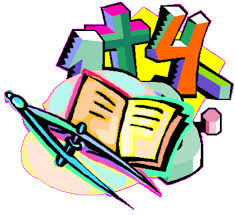 ZAPRASZAMYDO KONKURSUMATEMATYCZNEGO,,POTYCZKI MATEMATYCZNE"Szkoła Podstawowa Nr 41 z Oddziałami Integracyjnymi             im. Maksymiliana Goliszaw Szczecinie ma przyjemność zaprosić                                    wszystkie szkoły podstawowe do:XI KONKURSU MATEMATYCZNEGO DLA KLAS III ,,POTYCZKI MATEMATYCZNE”Konkurs odbędzie się 12.01.2018r. o godzinie 9:00W Szkole Podstawowej Nr 41 z Oddziałami Integracyjnymi             im. Maksymiliana Goliszaul. Cyryla i Metodego 44.Każdą placówkę reprezentować będzie 3 osobowy zespół.Konkurencje punktowane będą przez komisję                                   wg opracowanych kryteriów.Otrzymana ilość punktów stanowić będzie składową ogólnej klasyfikacji.PROSIMY O POTWIERDZENIE UCZESTNICTWAI PRZESŁANIE KARTY ZGŁOSZENIA DO 05.01.2018rFAX: 91 422 02 34Szczegółowych informacji udziela p. Anna Malinowska aneczka_z1@op.plAdres : SZKOŁA PODSTAWOWA NR 41 Z ODDZIAŁAMI INTEGRACYJNYMI IM. MAKSYMILIANA GOLISZA UL. CYRYLA I METODEGO 44tel./fax 91 422 02 3471 - 540 SZCZECIN KARTA ZGŁOSZENIA XI POTYCZKI MATEMATYCZNEPROSIMY WYPEŁNIAĆ LITERAMI DRUKOWANYMI PLACÓWKA:.....................................................................................................ZAWODNICY:1........................................................................................................................2.........................................................................................................................3........................................................................................................................NAUCZYCIEL PRZYGOTOWUJĄCY UCZNIÓW:...........................................................................................................................…………………………………………………………………………………………